 Escuela PreK-8 del Condado de North MobileCrónicas de TitanvilleHogar de los Poderosos TitanesDirector: Randall Reed                			Subdirectora: Jami Tucker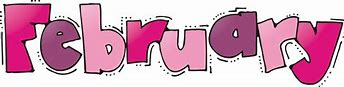 Coronación/Desfile de Mardi GrasNuestra coronación y desfile de Mardi Gras será el viernes 2 de febrero a las 9:00 a.m. Los padres y las familias son bienvenidos a asistir a este evento festivo.Programa de Historia AfroamericanaNuestro Programa de Historia Afroamericana será el viernes 23 de febrero a las 9:00 a.m. Los padres son bienvenidos a asistir.Mardi Gras/Descanso del Día del PresidenteLa escuela estará cerrada la semana del 12 al 16 de febrero por Mardi Gras y el Día del Presidente.Informes de progresoLos informes de progreso de mitad de trimestre se enviarán a casa con los estudiantes el lunes 19 de febrero. Día de la Foto de PrimaveraEl día de la foto de primavera es el miércoles 21 de febrero. La información con imágenes se enviará a todos los estudiantes en una fecha posterior.AnuariosLos anuarios saldrán a la venta en febrero. El último día para comprar un anuario será el 29 de marzo. El costo es de $ 35 / cada uno. Estos se pueden comprar en efectivo, cheque o e~Funds.Atletismo/DeportesLas pruebas de atletismo serán del 5 al 8 de febrero después de la escuela de 2:40 p.m. a 4:00 p.m. Consulte al entrenador Norris o al entrenador J. James para obtener más detalles.Las pruebas de porristas 2024-2025 llegarán pronto. Esté atento a más información en las próximas semanas.Los entrenadores de fútbol americano de Citronelle vendrán pronto a la escuela para hablar con los niños de 8º grado sobre el fútbol de la escuela secundaria.Inscripción de PreK para 2024-2025La preinscripción para nuestro programa de PreK está abierta. Por favor, conéctese en línea para preinscribir a su hijo. Debe ser 4 antes del 1 de septiembre de 2024.PTO/Gramos de caramelo de San ValentínNorth Mobile quiere agradecer a los voluntarios de PTO por las decoraciones de Mardi Gras. Gracias por todo su arduo trabajo. El último día para comprar un Gramo de San Valentín es el 2 de febrero. El costo es de $ 2 / cada uno. Esta es una recaudación de fondos de PTO.DesayunoLos estudiantes que llegan a la escuela en automóvil y necesitan desayunar deben estar aquí y en la fila para desayunar a más tardar a las 7:20 a.m. Los estudiantes deben estar en sus aulas a las 7:30 a.m.Tiempo de salidaLos estudiantes salen a las 2:30 p.m. Si su hijo(s) no es recogido antes de que termine la línea de autos, serán enviados a After School Care. Hay una tarifa de $5 / por niño / por hora si su hijo es enviado a Cuidado después de la escuela. La tarifa se debe pagar en el momento de la recogida.Despidos anticipadosTodas las salidas tempranas deben ser antes de las 2:00 p.m.Cuidado después de la escuelaEl cuidado después de la escuela está disponible para todos los estudiantes. La cuota de inscripción es de $15/niño. La tarifa semanal es de $50-1 niño, $75-2 niños, $90-3 niños. La tarifa sin cita previa es de $ 5 / por niño / por hora. 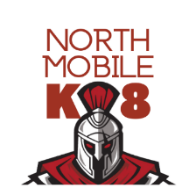 #titansharpPara más actualizaciones y mensajes, búsquenos en FacebookEscuela K-8 del Condado de North Mobile O visite nuestro sitio web, northmobiletitans.com